INDICAÇÃO Nº 7017/2017Sugere ao Poder Executivo Municipal que proceda com instalação de refletores e manutenção dos já existentes na quadra localizada na Rua Jorge Juventina Aguiar esquina com Francisco Fornazari no Conjunto Roberto Romano.Excelentíssimo Senhor Prefeito Municipal, Nos termos do Art. 108 do Regimento Interno desta Casa de Leis, dirijo-me a Vossa Excelência para sugerir ao setor competente que proceda com instalação de refletores e manutenção dos já existentes na quadra localizada na Rua Jorge Juventina Aguiar esquina com Francisco Fornazari no Conjunto Roberto Romano.Justificativa:Fomos procurados por moradores e este Vereador esteve em visita ao local solicitando tais providências, pois da forma que se encontra está causando transtornos, insegurança, pois a iluminação está precária e consequentemente melhorara a segurança.Plenário “Dr. Tancredo Neves”, em 01 de Setembro de 2017.Cláudio Peressim- Vereador -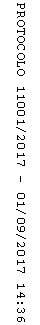 